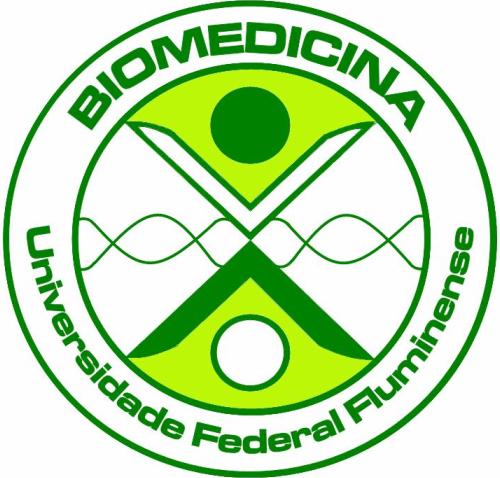 TERMO DE COMPROMISSO DE ORIENTAÇÃO TUTORIALNiterói, ____ de ___________ de _______.		Eu, Prof. _______________________________________________________Mat. SIAPE____________________Depto:__________________________  Telefone _________________________E-mail: _________________________________venho por meio deste comunicar que aceito atuar como TUTOR de ____________________________________________________________________ Matrícula UFF : ______________do Curso de Graduação em Biomedicina.Atenciosamente,			__________________________________________			(Professor Tutor)